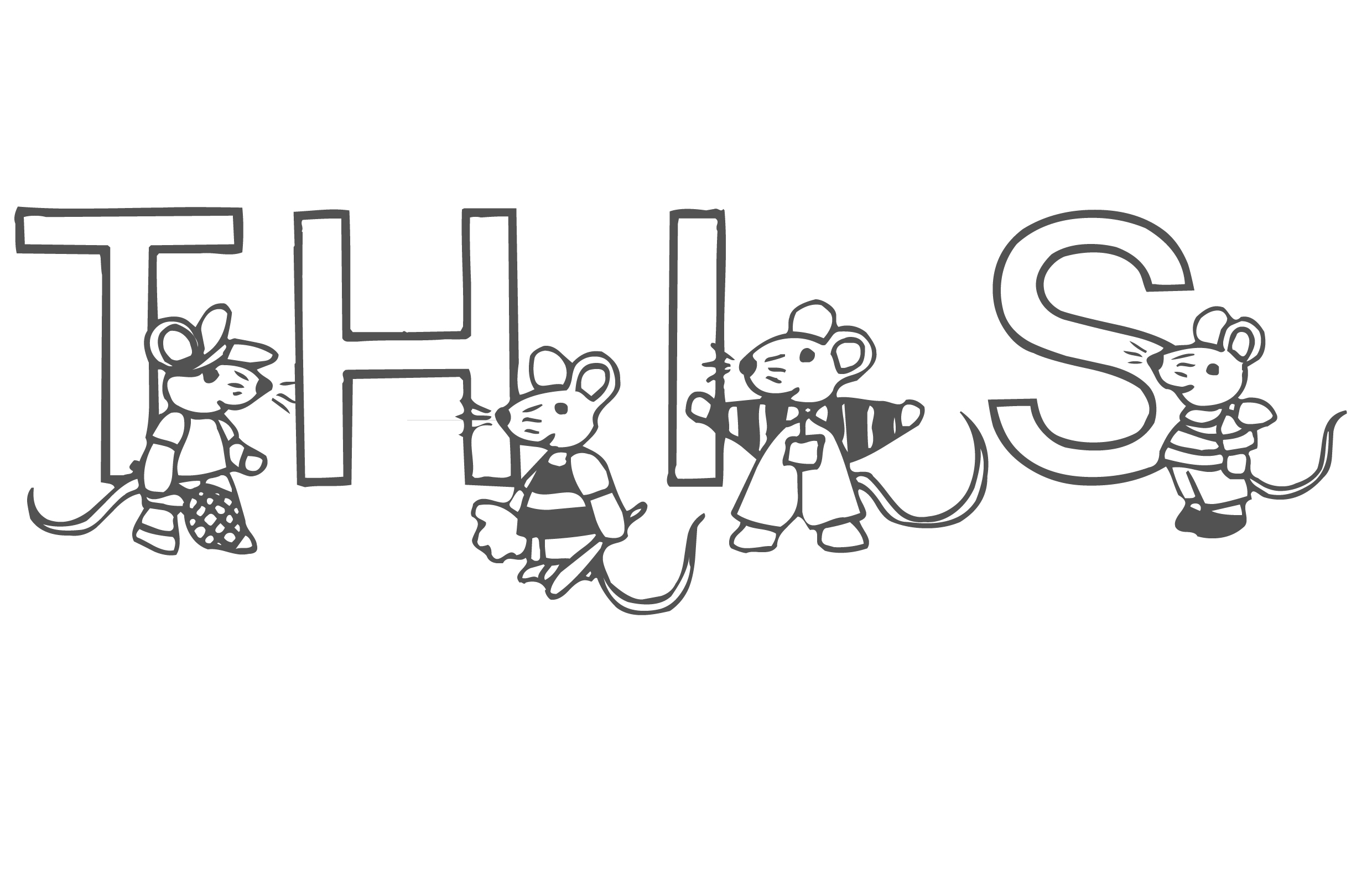 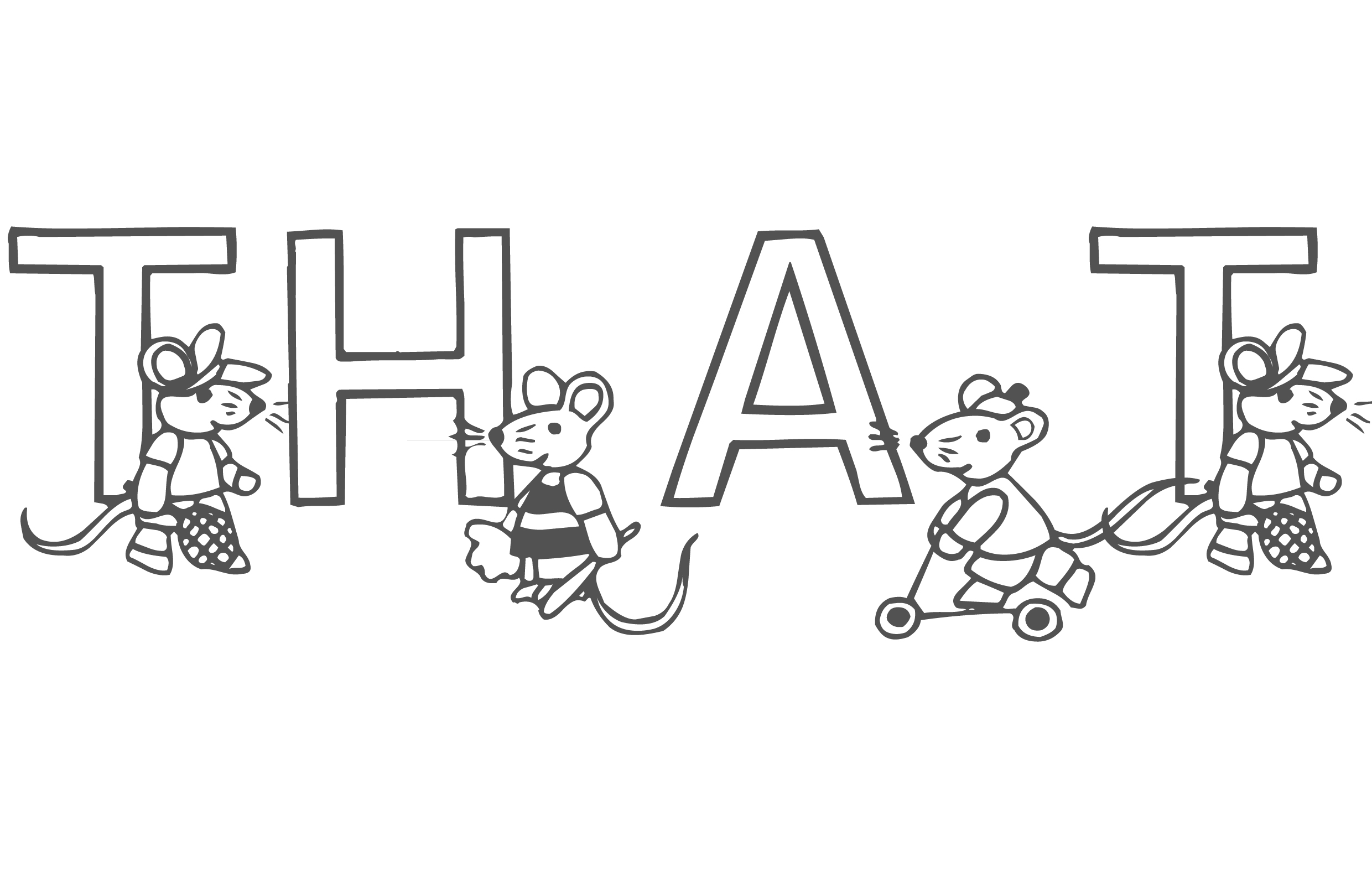 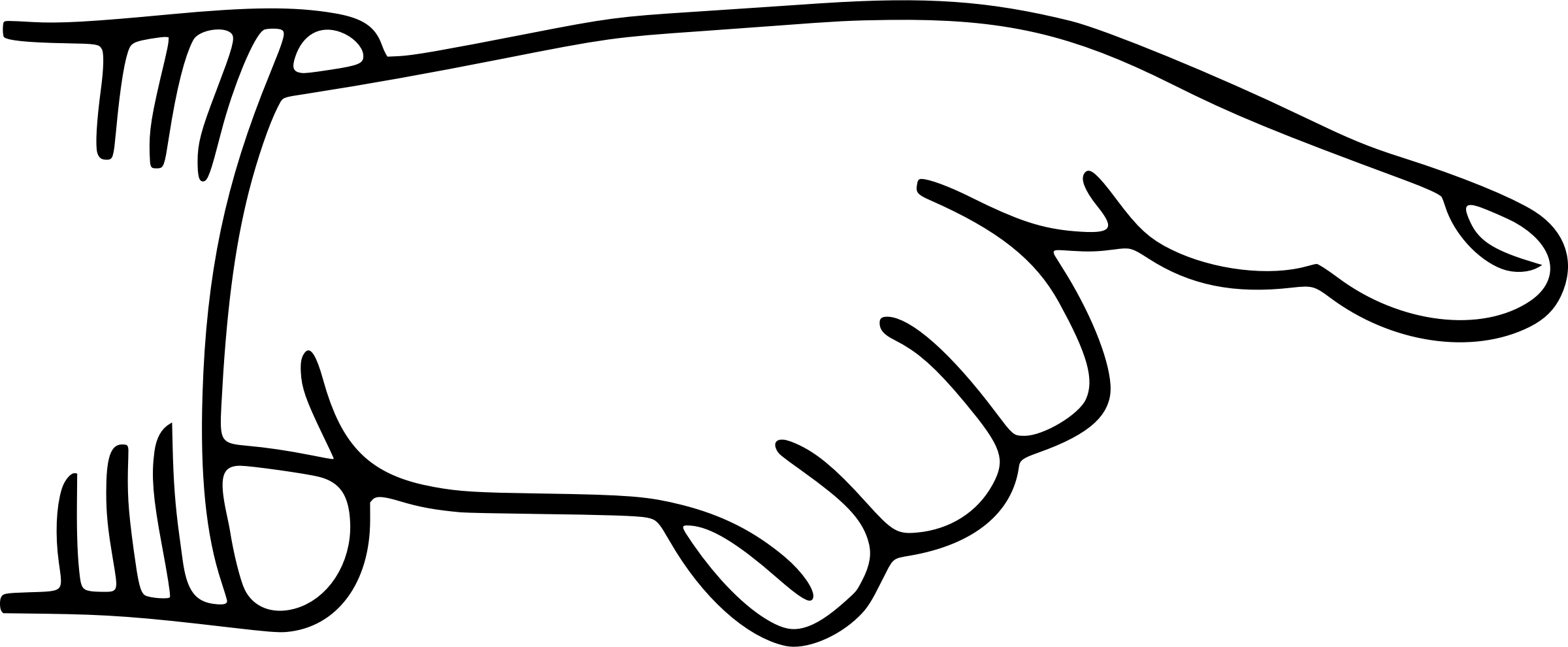 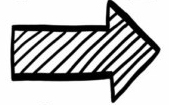      www.eegitimim.com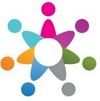 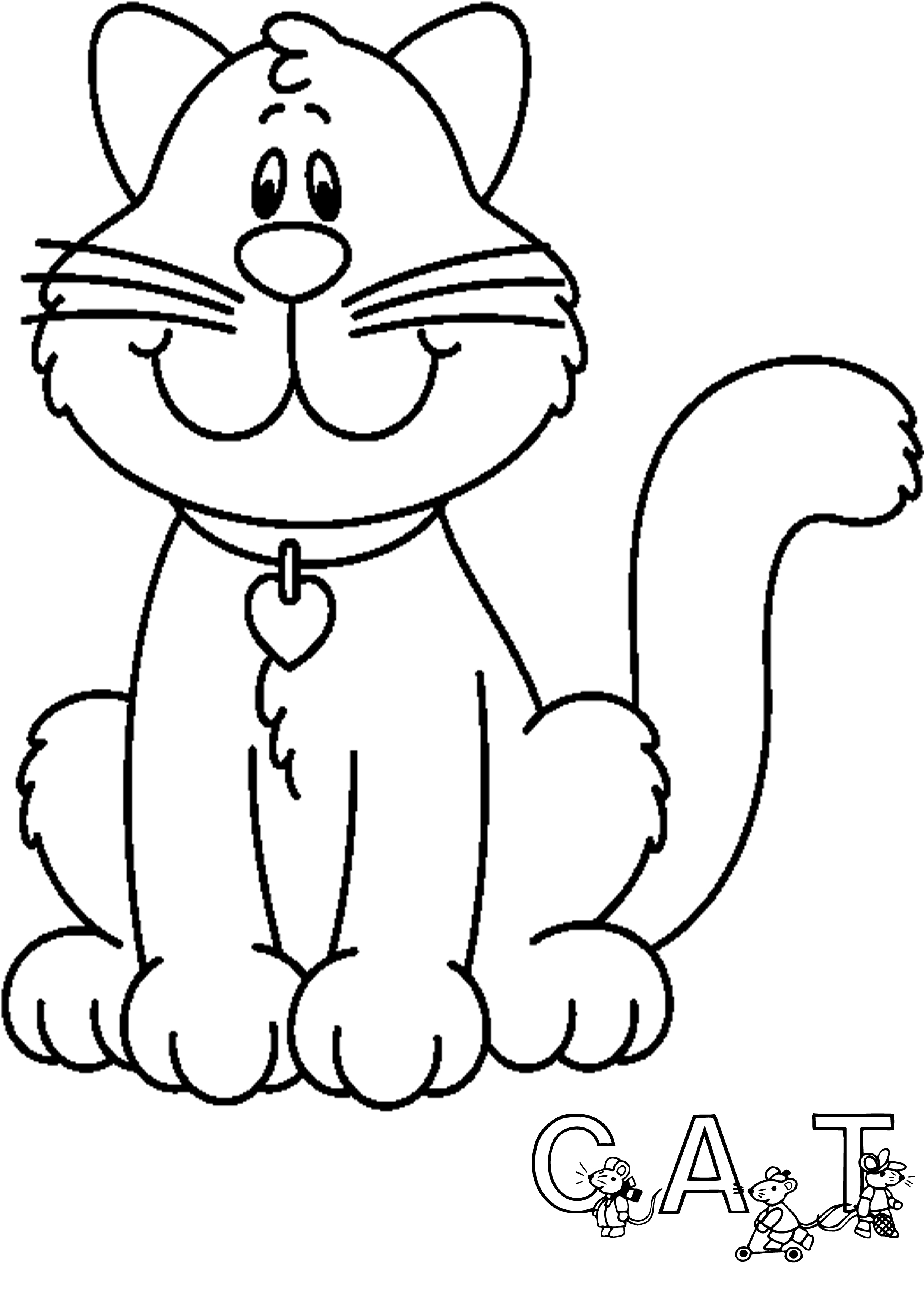 